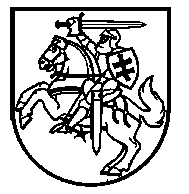 Lietuvos Respublikos VyriausybėnutarimasDĖL LIETUVOS RESPUBLIKOS VYRIAUSYBĖS . BIRŽELIO 5 D. NUTARIMO NR. 685 „DĖL CIVILINIŲ IR CIVILINIŲ ORLAIVIŲ SKRYDŽIAMS NAUDOJAMŲ KARINIŲ AERODROMŲ SĄRAŠO SU JŲ UŽIMTOS ŽEMĖS PLOTAIS PATVIRTINIMO“ PAKEITIMO2018 m. sausio 24 d. Nr. 74VilniusLietuvos Respublikos Vyriausybė nutaria:Pakeisti Civilinių ir civilinių orlaivių skrydžiams naudojamų karinių aerodromų sąrašą su jų užimtos žemės plotais, patvirtintą Lietuvos Respublikos Vyriausybės . birželio 5 d. nutarimu Nr. 685 „Dėl Civilinių ir civilinių orlaivių skrydžiams naudojamų karinių aerodromų sąrašo su jų užimtos žemės plotais patvirtinimo“: 1.	Pakeisti 4 punktą ir jį išdėstyti taip:2.	Pripažinti netekusiu galios 7 punktą.Ministras Pirmininkas	Saulius SkvernelisSusisiekimo ministras	Rokas Masiulis„4.Tarptautinis Šiaulių karinis ŠiauliųŠiaulių miesto668,595926,2460(ribos nustatytos Lietuvos Respublikos Vyriausybės . rugsėjo 3 d. nutarimo Nr. 872
8 ir 9 prieduose)Artėjimo tūpti šviesų sistemaŠiauliųŠiaulių miesto0,9282(ribos nustatytos Lietuvos Respublikos Vyriausybės 2008 m. rugsėjo 3 d. nutarimo Nr. 872 11 priede)“